Baccalauréat ProfessionnelMaintenance des Systèmes de Production Connectés DOSSIER TECHNIQUE ET RESSOURCESPALETTICCÉpreuve E2 - PRÉPARATION D’UNE INTERVENTION 
Présentation générale du système et diagramme SADTLe Paletticc se situe en fin de chaîne de production et de conditionnement pour palettiser des colis sur une palette de livraison.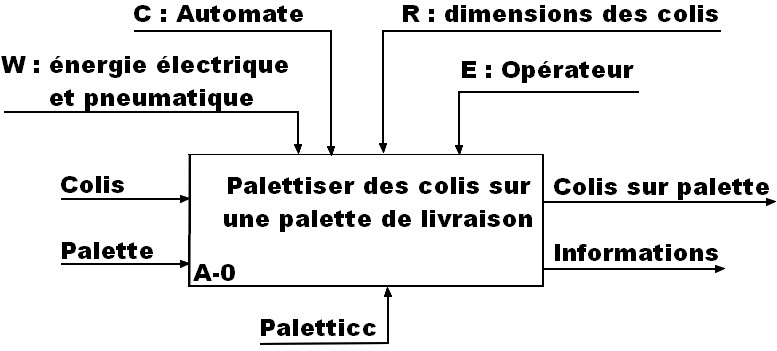 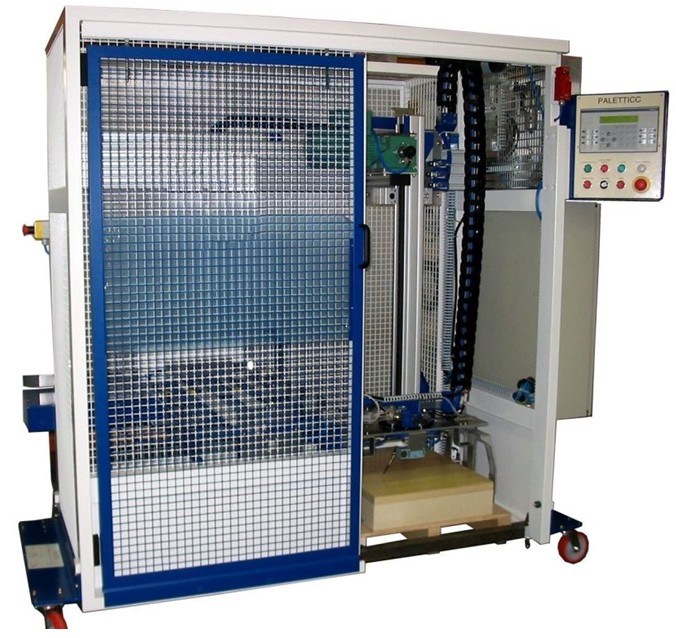 Document constructeur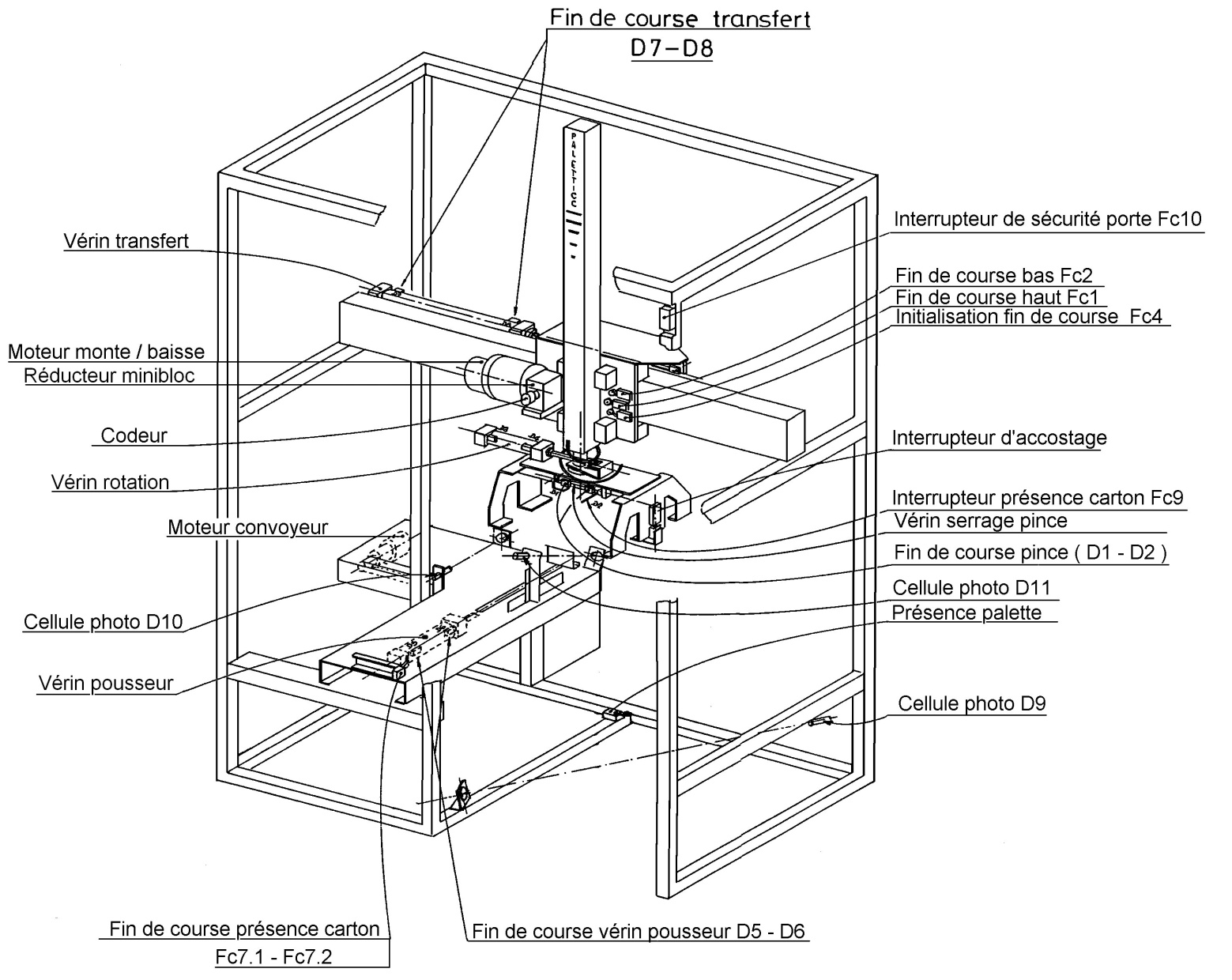 Diagramme FAST PartielRelevé des arrêts de production en minutes sur 1 semaineListe des fonctions du systèmeFT1: Amener colisFT2: Transférer colis sous préhenseurFT3: Saisir / Lâcher colisFT4: Monter / Descendre colisFT5: Transférer colis au dessus paletteFT6: Faire une rotation au colis0	: PaletteEclaté ensemble pince (extrait)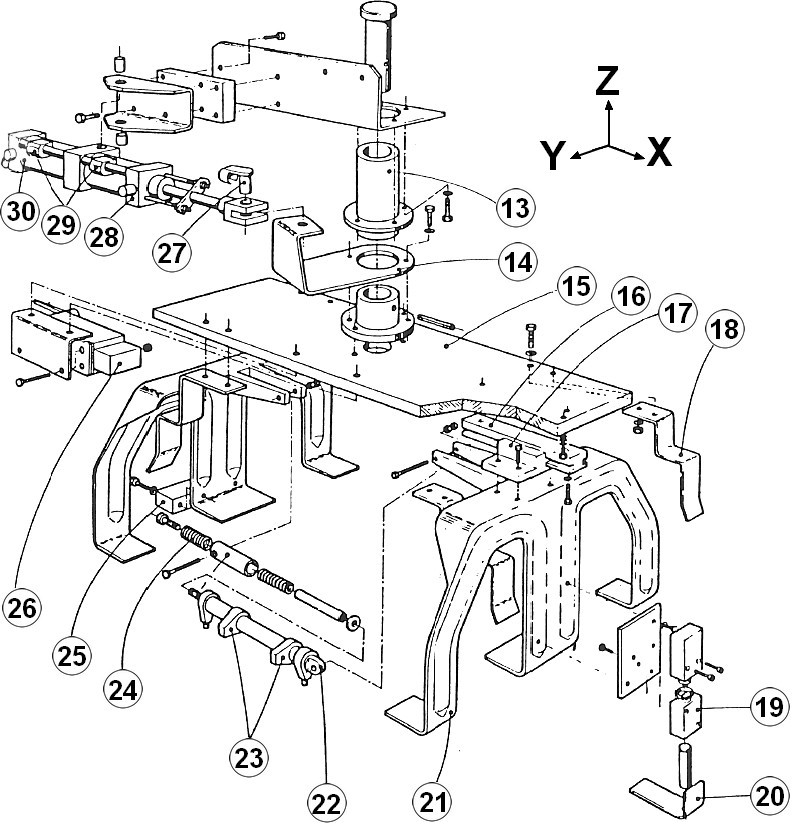 Document constructeur Vérins série C85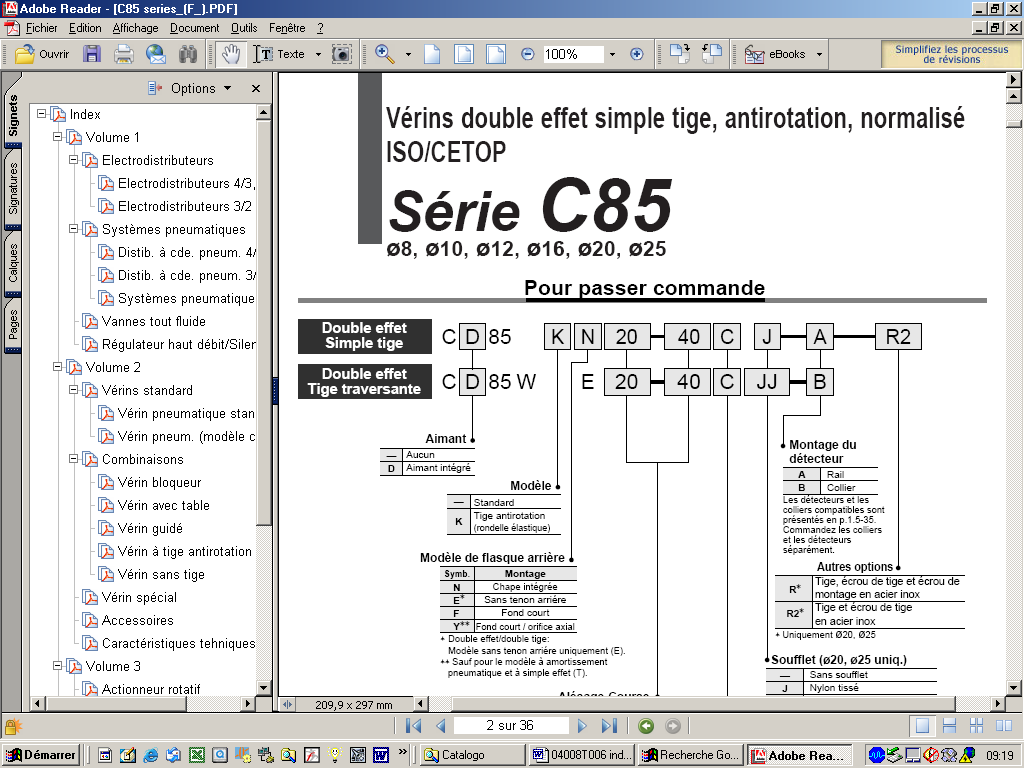 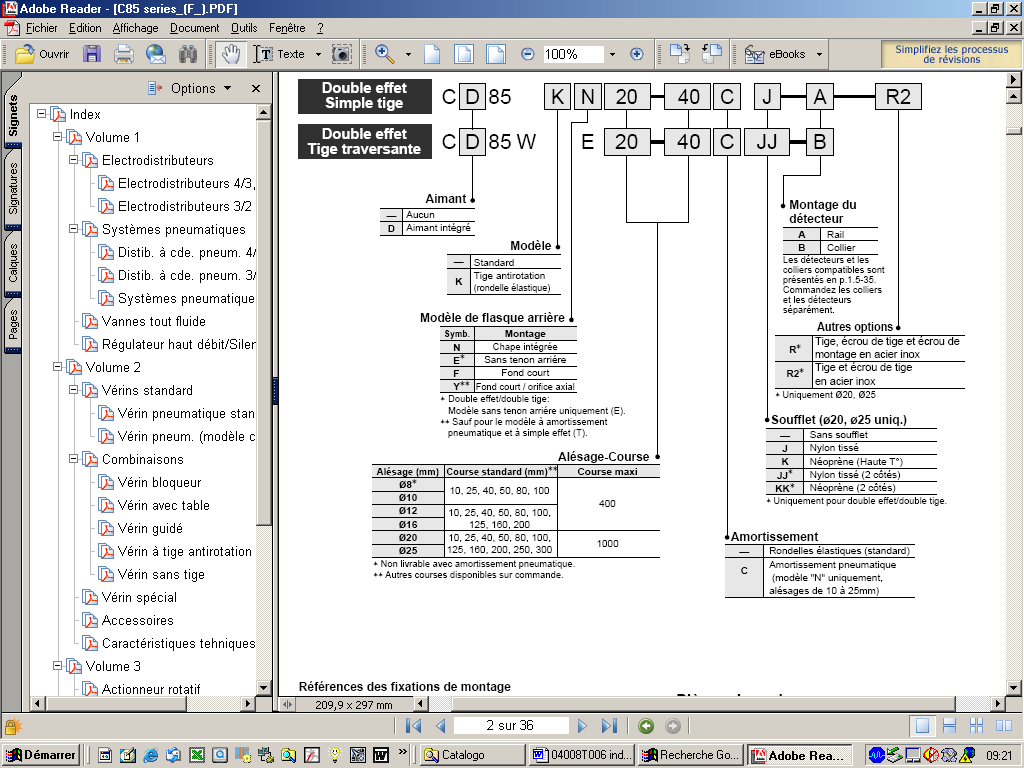 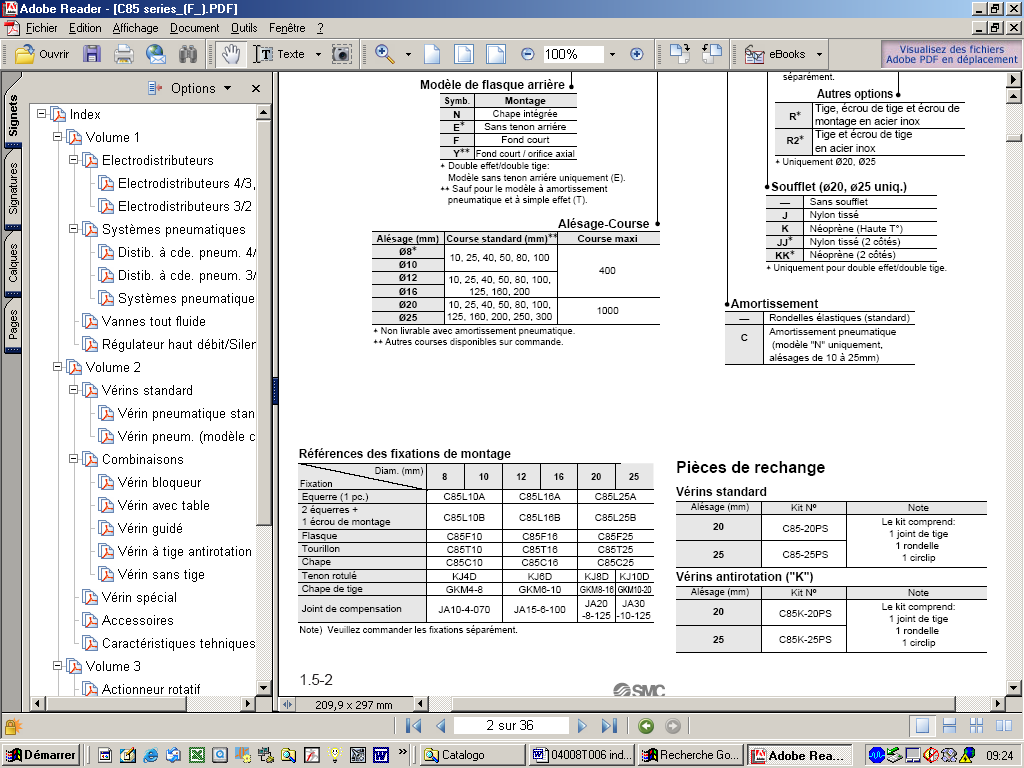 Plan réducteur Minibloc MVBE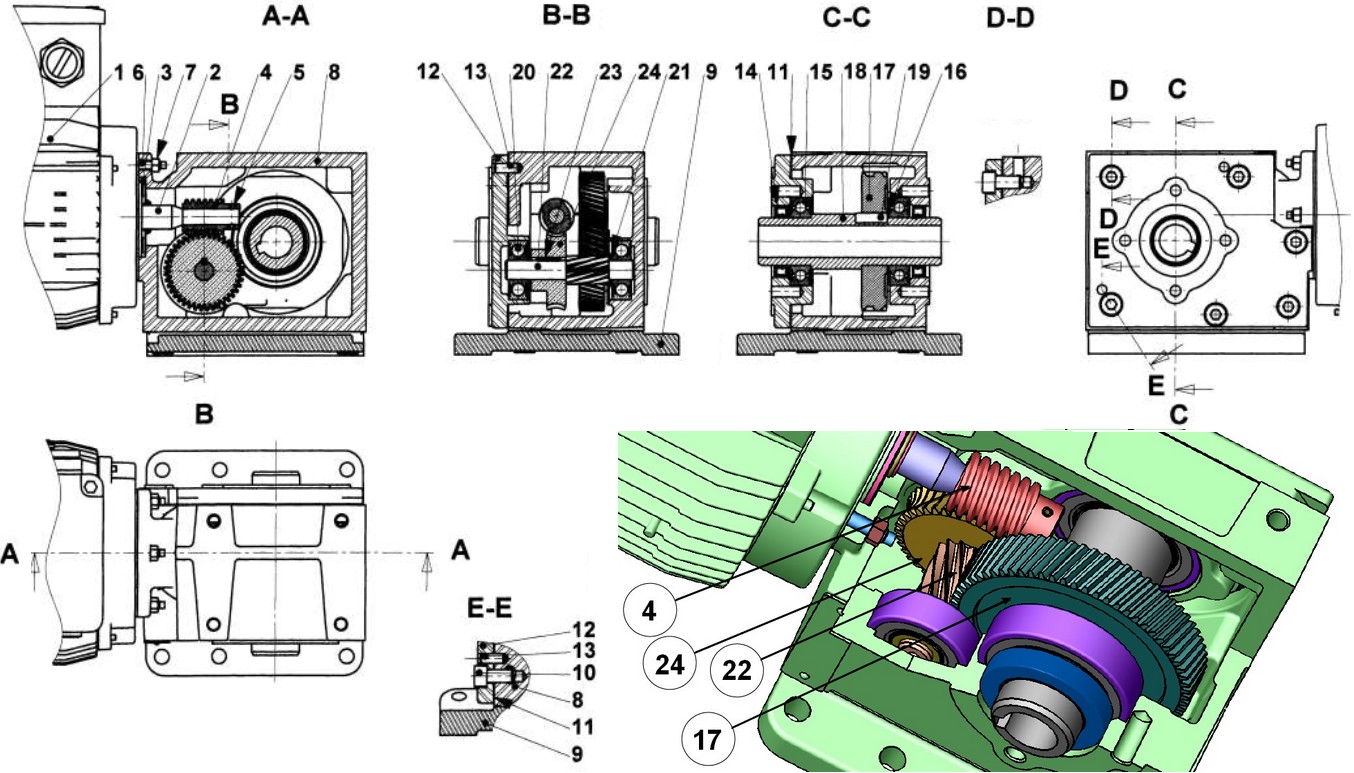 Document constructeur Minibloc MVBE-MVDE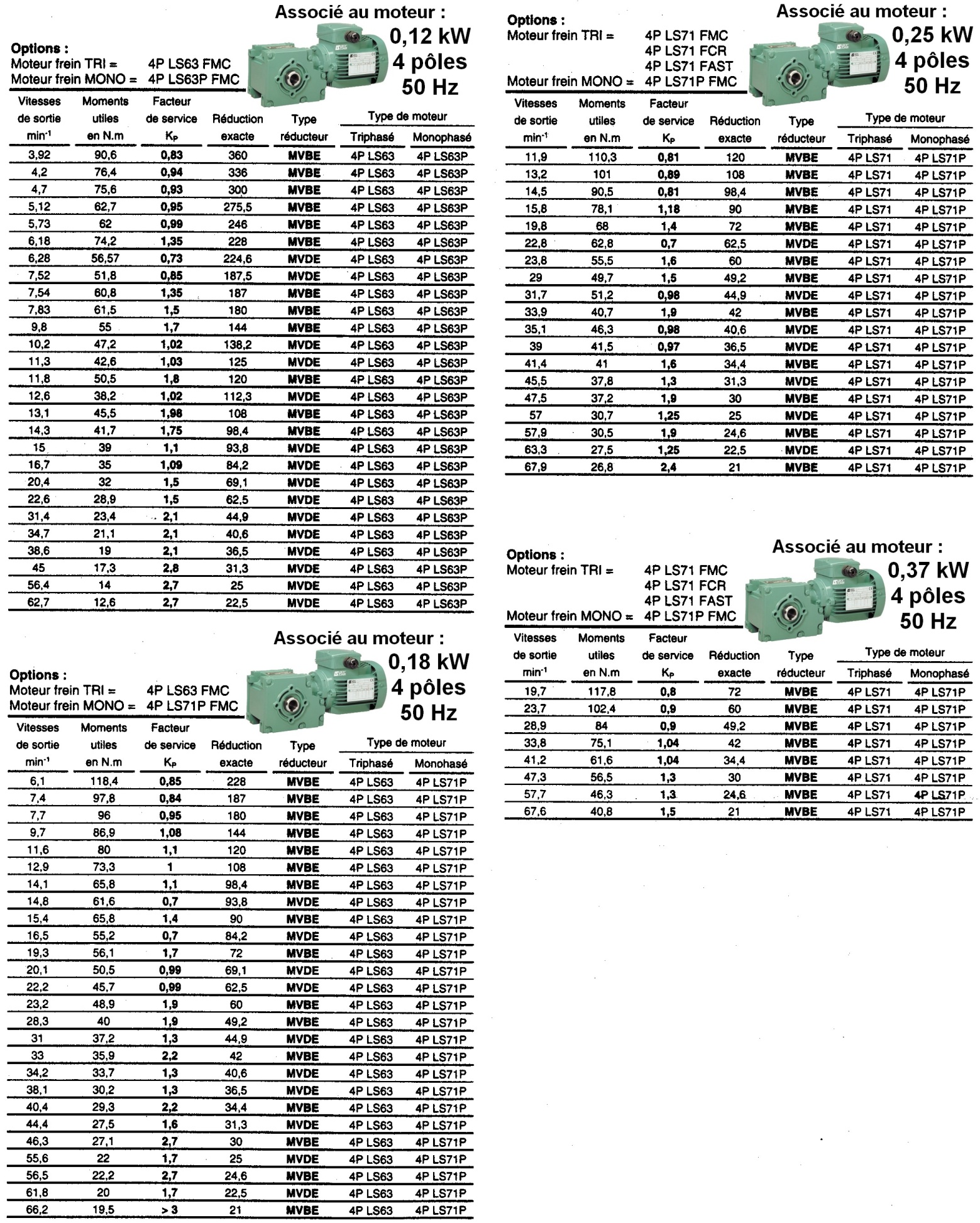 Exemple d’ordre de travailSchéma pneumatique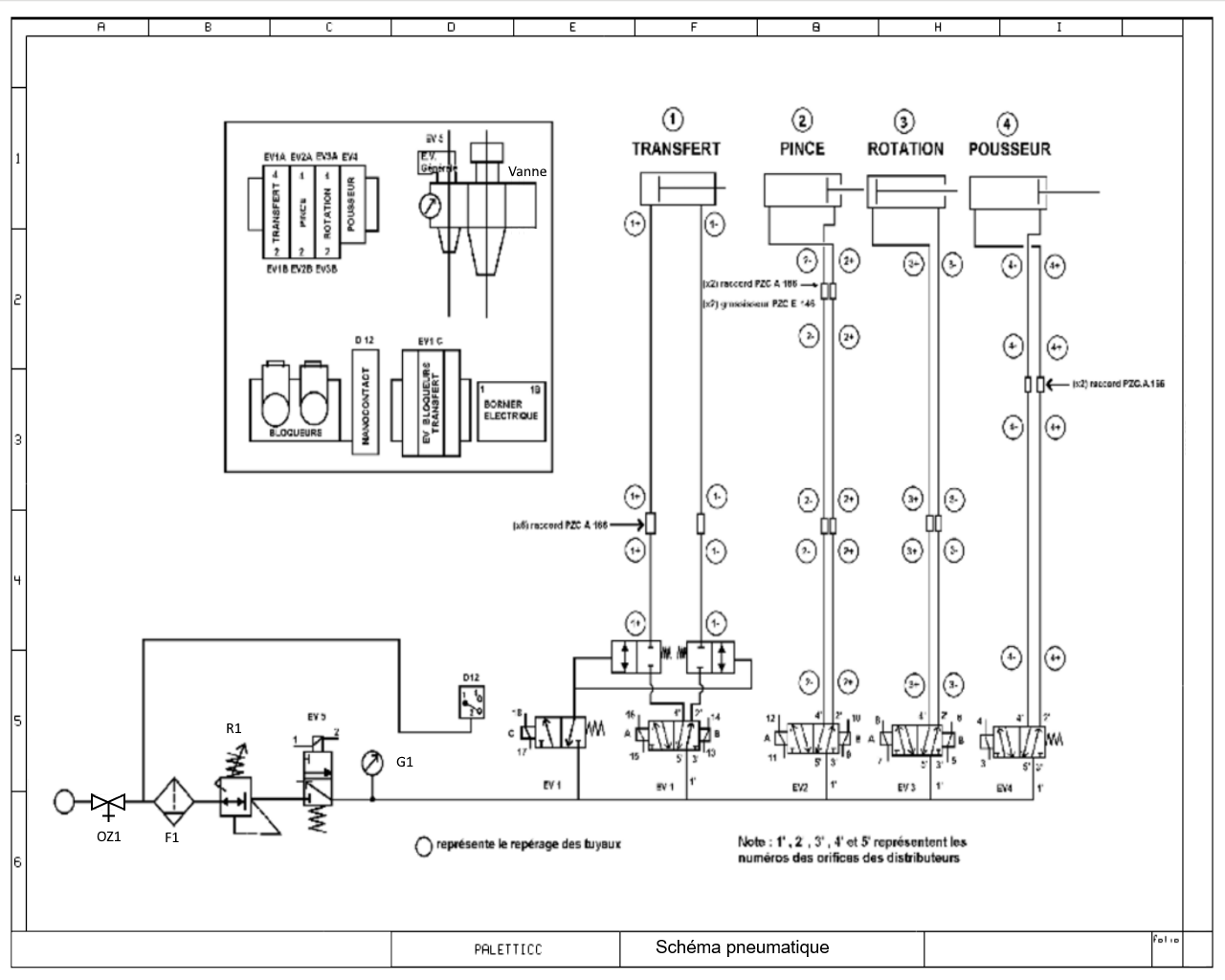 Extrait des schémas électriques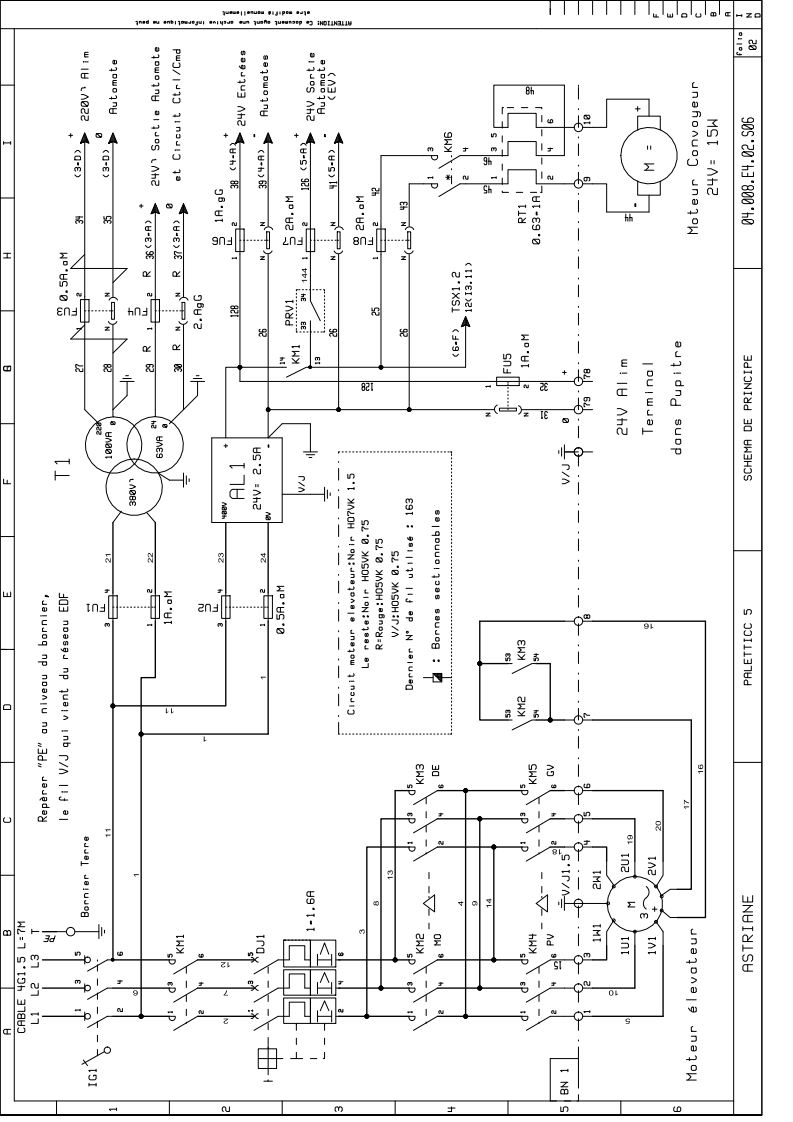 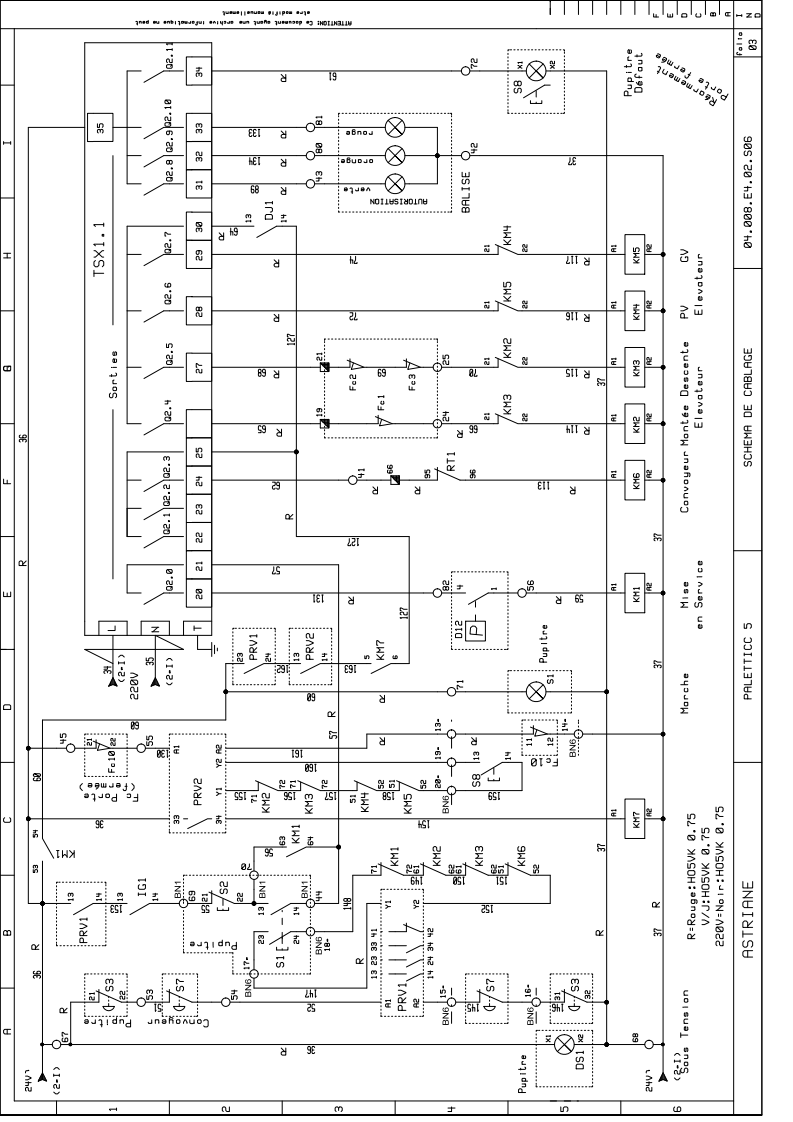 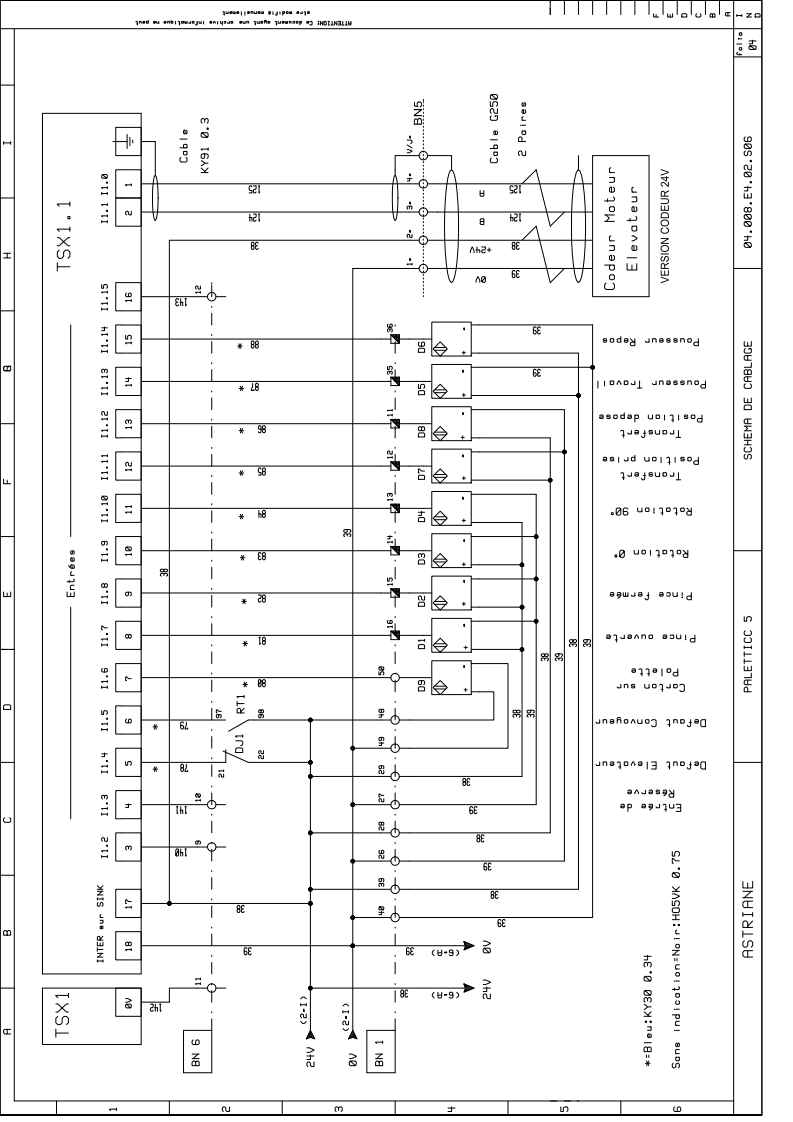 Procédure de mise en marche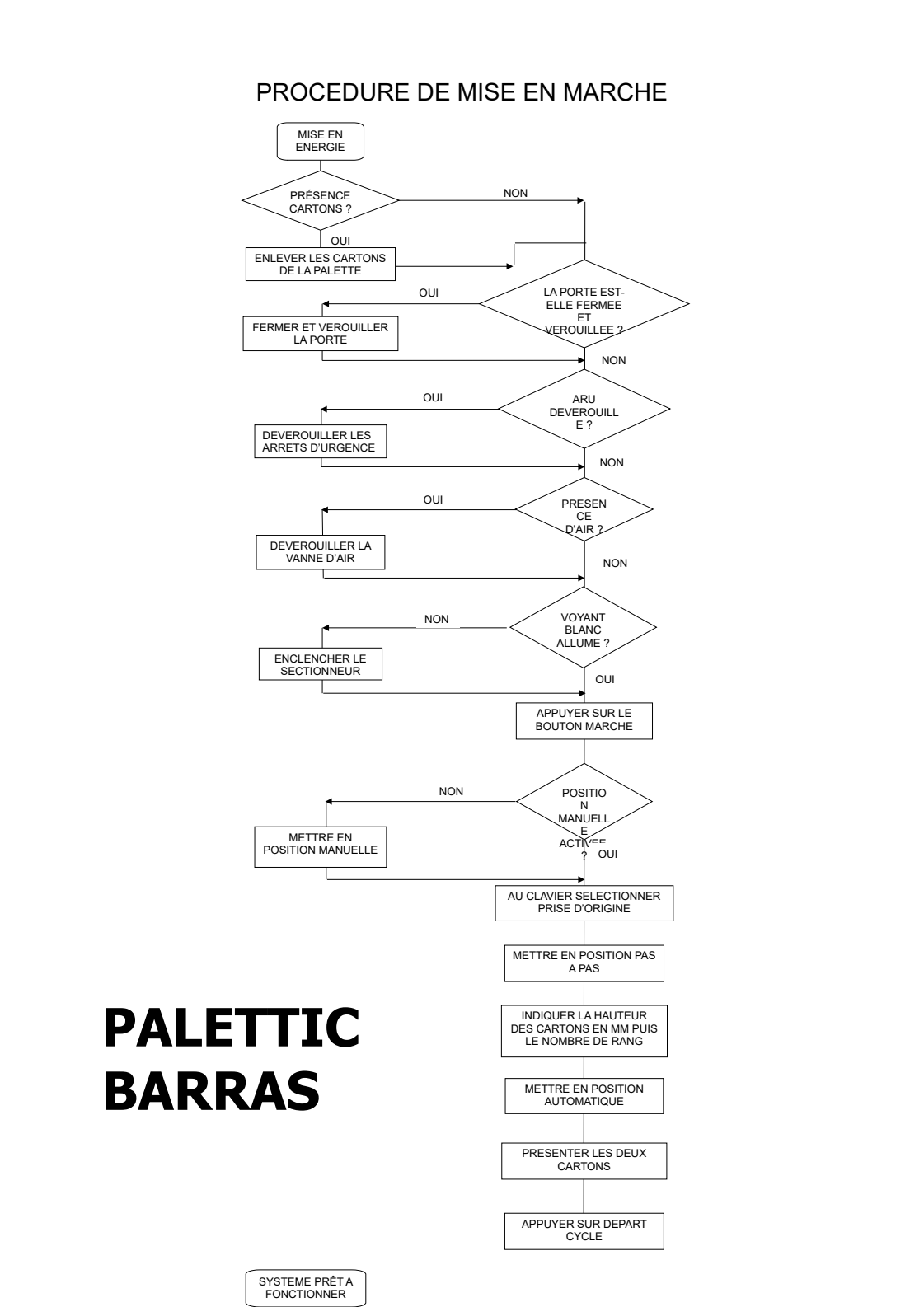 Manuel de conduiteDATEFonctionFTiType de l’arrêtTemps
d’arrêt
en minCoût des
pièces de
rechange
(en Euros)06/02/21FT1Carton bloqué dans l’entrée avant le pousseur8006/02/21FT2Carton bloqué dans le pousseur10006/02/21FT3Défaut chargement pince5006/02/21FT3Écrasement carton dans la pince5006/02/21FT3Écrasement carton dans la pince5006/02/21FT1Carton bloqué dans l’entrée avant le pousseur2007/02/210Palette bloquée 7007/02/21FT4Déclenchement thermique élévateur176507/02/210Défaut capteur présence palette122507/02/21FT5Carton tombé lors du transfert8007/02/21FT3Défaut capteur présence 2 cartons sous la pince85008/02/21FT5Carton tombé lors du transfert5008/02/21FT4Déclenchement thermique élévateur15008/02/21FT4Déclenchement thermique élévateur15008/02/21FT3Défaut capteur pince ouverte3009/02/21FT3Défaut capteur pince fermée3009/02/21FT3Défaut présence carton dans la pince112509/02/21FT1Carton bloqué dans l’entrée avant le pousseur7009/02/21FT6Carton tombé lors de la rotation5009/02/21FT4Déclenchement thermique élévateur153510/02/21FT2Carton bloqué dans le pousseur10010/02/21FT2Carton bloqué dans le pousseur8010/02/210Défaut capteur présence cartons sur palette108010/02/21FT6Carton tombé lors de la rotation30TOTAL =TOTAL =TOTAL =197280212Pince301Vérin C95SDT32-125201Palpeur292Capteur fin de course191Capteur d’accostage281Fourreau184Guide carton271Tourillon172Patin de guidage261Capteur présence carton162Rail de guidage251Butée anti rotation151Platine241Compensateur de position141Levier pivot232Capteur fin de course131Fourreau221Vérin CD85N16-100C-BRepNbDésignationRepNbDésignation241Roue creuseZ = 40231Clavette parallèle, forme A, 3x3x15221Pignon arbréZ = 11212Entretoise du pignon arbré202Roulement 6301-2Z191Clavette parallèle, forme A, 6x6x20181Arbre sortie171RoueZ = 66162Entretoise de l’arbre creux152Roulement 6006-2RS1142Joint à lèvre, type IEL, 30x45x8132Goupille de positionnement 6x16ISO 8734121Couvercle111Joint plat104+6Vis CHC M8 - 16ISO 476291Socle81Carter73Ecrou Hexagonal M5ISO 403263Goujon M551Goupille élastique 3x16ISO 875241Vis sans fin2 filets31Joint moteur spécial, 15×50×6Leroy Somer21Arbre moteur11Moteur électriqueLeroy SomerRepNbDésignationObservationORDRE DE TRAVAILORDRE DE TRAVAILORDRE DE TRAVAILORDRE DE TRAVAILORDRE DE TRAVAILORDRE DE TRAVAILORDRE DE TRAVAILDate et heure de la demande : Date et heure de la demande : Date et heure de la demande : Le 16 /11 / 2021 à 8hLe 16 /11 / 2021 à 8hLe 16 /11 / 2021 à 8hLe 16 /11 / 2021 à 8hParcMaintenanceUrgence1ÉquipementEXTRUDICCEXTRUDICCMarque :ASTRIANEASTRIANENuméro du BTNuméro du BTNuméro du BT03.14.2160Intervention de dépannage suite à mise en service de la machine. Le voyant sous tension ne s’allume pas.Intervention de dépannage suite à mise en service de la machine. Le voyant sous tension ne s’allume pas.Intervention de dépannage suite à mise en service de la machine. Le voyant sous tension ne s’allume pas.Intervention de dépannage suite à mise en service de la machine. Le voyant sous tension ne s’allume pas.Intervention de dépannage suite à mise en service de la machine. Le voyant sous tension ne s’allume pas.Intervention de dépannage suite à mise en service de la machine. Le voyant sous tension ne s’allume pas.Intervention de dépannage suite à mise en service de la machine. Le voyant sous tension ne s’allume pas.Machine en ArrêtMachine en Arrêt Oui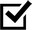  Non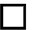 MISE EN ŒUVRE SIMPLIFIÉEPhase 1: 	Mise sous tensionPhase 2: 	InitialisationPhase 3:	Choix de la productionPhase 4:	ProductionMISE SOUS TENSION- Vérifier les boutons d'arrêts d'urgence (non enclenchés).- Vérifier les branchements électrique et pneumatique.- Enclencher la manette de mise sous tension.- Appuyer sur le bouton "Marche" du pupitre.INITIALISATIONElle ne peut se faire qu'en mode manuel. L'état de la PO est caractérisé par la situation suivante:- la porte fermée,- aucun carton dans le palettiseur,- une palette vide en position,- le vérin de poussée des cartons en position rentrée,- le transfert horizontal du coté prise, à gauche (son mouvement n'est autorisé que si la pince est non tournée et le transfert vertical en haut),- le transfert vertical en haut,- la pince ouverte,- la pince non tournée (sa rotation n'est autorisée que si le transfert horizontal est à droite, et le transfert vertical en haut),- le codeur initialisé.Nota : l'initialisation du codeur se fait par la suite de manipulation ci-dessous:- descente du transfert vertical (dégagement de la butée),- remontée du transfert vertical jusqu'à l'arrêt automatique.CHOIX DE PRODUCTION- Choisir le mode auto ou pas à pas sur le sélecteur à trois positions.- Répondre aux questions inscrites sur l'afficheur du pupitre :- "hauteur de cartons", puis appuyer sur la touche "Val"- "nombre de rangées", puis appuyer sur la touche "Val"PRODUCTION- Appuyer sur "Validation cycle".